ΠΥΡΟΠΡΟΣΤΑΣΙΑ ΚΑΤΑΣΚΗΝΩΣΕΩΝ –ΠΑΙΔΙΚΩΝ ΕΞΟΧΩΝ & CAMPING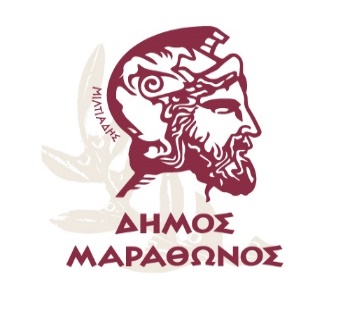 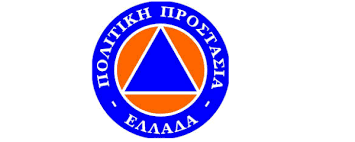 Υποχρέωση καθαρισμού του χώρου έως 30 Απριλίου 2022 προκειμένου να αποτραπεί ο κίνδυνος πρόκλησης πυρκαγιάς ή ταχείας επέκτασής της.Ο καθαρισμός περιλαμβάνει:Υλοτομία και απομάκρυνση των ξερών και σπασμένων δέντρων και κλαδιών, καθώς και των κλαδιών που βρίσκονται σε μικρή απόσταση από κτίσματα (τουλάχιστον 3μ.) δημιουργώντας κίνδυνο μετάδοσης της πυρκαγιάς. Απομάκρυνση της καύσιμης φυτικής ύλης που βρίσκεται στην επιφάνεια του εδάφους, όπως ενδεικτικά το φυλλόστρωμα, τα ξερά χόρτα και τα κατακείμενα ξερά κλαδιά.Κλάδεμα της κόμης των δέντρων από το έδαφος εξασφαλίζοντας σε κάθε περίπτωση το ύψος της στηθιαίας διαμέτρου (περίπου 1,50μ.) και το 50% της κόμης τους.Απομάκρυνση τυχόν άλλων εγκαταλελειμμένων καυστών ή εκρήξιμων υλικών ή αντικειμένων εντός των ως άνω χώρων.Συλλογή και απομάκρυνση όλων των υπολειμμάτων καθαρισμού.Σε περίπτωση μη συμμόρφωσης ,επιβάλλεται διοικητικό πρόστιμο πενήντα (50) λεπτά ανά τετραγωνικό μέτρο του οικείου χώρου, σύμφωνα με την παρ.1 του αρ.94, περ. 26 εδάφ. Β΄ του Ν.3852/2010 (Α΄87)   και βεβαιώνεται εις βάρος των ιδιοκτητών , νομέων και επικαρπωτών η ισόποση σχετική δαπάνη του Δήμου περί καθαρισμού των οικοπέδων σας.Συν  το πρόστιμο του Άρθρου 21 του Κανονισμού Καθαριότητας του Δήμου ΜαραθώνοςΚατόπιν των ανωτέρω παρακαλούμε για τον καθαρισμό των οικοπεδικών σας χώρων, εντός  δέκα ημερών από την παραλαβή της παρούσης , που βρίσκονται στον Δήμο Μαραθώνος και την άμεση απομάκρυνση των υπολειμμάτων με ίδια μέσα.  Για τους οικοπεδικούς χώρους αρμοδιότητας Δασαρχείου Πεντέλης ή Δασαρχείου Καπανδριτίου, απαιτείται η σύμφωνη γνώμη αυτών μέσω επικοινωνίας τα emails: dasarxeio_pentelis@attica.gr και dasarxeio_kapandritiou@attica.gr.Τέλος σας ενημερώνουμε ότι ο καθαρισμός των οικοπεδικών και λοιπών ακάλυπτων χώρων αποτελεί Πάγια υποχρέωση των  ιδιοκτητών , νομέων και επικαρπωτών  βάσει του αρ. 94, παρ. 26 του Ν.3852/2010 και θα πρέπει να διατηρούνται καθαροί άνευ προηγούμενης ειδοποίησης από την υπηρεσία μας, ιδιαίτερα  καθ’ όλη την διάρκεια της αντιπυρικής περιόδου.2.Επίσης να  μας κοινοποιήσετε την Μελέτη Πυρασφάλειας και το  Σχέδιο Εκκένωσης.Παρακαλούμε για τις άμεσες ενέργειες σας.                                                                   ΥΠΗΡΕΣΙΑ ΠΟΛΙΤΙΚΗΣ ΠΡΟΣΤΑΣΙΑΣ                                                ΑΝΑΚΟΙΝΩΣΗ